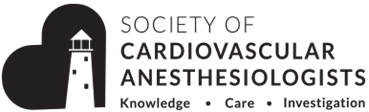 NEWS FROM THE RESEARCH COMMITTEE POSTED NOVEMBER 2023Requests for Board of Directors ApprovalAction / Request 1: Increase grant funding. Strong support for cardiovascular and thoracic anesthesia-focused research is a core part of our mission at the SCA. It is common for our committee to have more highly scored/prioritized grants than we are able to fund, and funding allocated to core research grants (starter/D&I and mid-career) has been essentially unchanged since 2010. Since then, biomedical research-specific measures of cost inflation (biomedical research and development price index, BRDPI) indicate a 42% increase, which will continue to grow in the coming years.Summary of Group Meeting 1 - Date: 4/29/2023, 9a-2p EST, virtualAnnual 5-hour session for 2023 grant review and scoring. Opening of session included review of scoring norms, eligibility criteria, conflict of interest policies, and strategies for implicit bias awareness/mitigation. Grant review and scoring was conducted, occupying the bulk of the meeting time, with committee members with COIs for any mechanism leaving the meeting and returning after conclusion of discussion for each mechanism. End of session included review of scored/prioritized applications and resolution of any equivalent scores, and overall feedback for session/process.Summary of Group Meeting 2 - Date: 5/6/2023, 12p-1p PST, in personResearch Committee meeting at SCA Annual Meeting. Thank yous and introductions, including outgoing/incoming leadership/members. Discussion of grant application process (ensuring required documents). Discussion of re-submitted application process and rules. Discussion of grant scoring process (score spread and process going forward for resolving equivalent scores [rank-choice voting]). Discussion of spirit of D&I award and clarified applicant rules to reflect this value while maintaining any necessary “translatability” between D&I and starter grant.COLLABORATIONReview and assisting development of SCA membership surveys for the following committees/sub-committees: ERACS Sub-Committee / Transplantation Sub-Committee / SCA International CouncilFUTURE PROJECTSNew liaison position with the new abstract review committee (liaison: Louise Sun); we are eager to explore ways to facilitate their processes and support abstract quality.2025 grant cycle: Introduce an optional late fall LOI step for starter/D&I grants. The purpose of this would not be to select projects, but rather to facilitate assigning an SCA mentor to help review and develop the application in the months leading up to the submission deadline.  Mentors would not be current committee members (due to COI), but rather former committee members, other mentors within SCA, or any other colleagues with subject-area/methods expertise).POSTED JUNE 2023Summary of Group Meeting 1We have not had a meeting since our last chair report. We scheduled the virtual study section meeting prior to the SCA Annual Meeting to review grants and a business meeting at the SCA Annual Meeting.COLLABORATIONWe collaborate with the STS committee and the program committee. In addition, we now have a sub-committee to review abstracts and survey requests.FUTURE PROJECTSWe thank the Board for approving the in-training grant and will follow the execution and progress of that award to ensure success.We are continuously exploring ways to recruit a diverse group of colleagues to serve on the committee and identify diverse applicants for grant submissions.This will also be my last Chair report as I will be rotating off the committee after having had the honor to serve as its Chair for the past 6 years. Thanks to the board for supporting our many requests, including the MICOR grant, the diversity grant, the in-training grant, and supporting the committee to become much more diverse. There are many bright and talented individuals on the committee and I leave it in very good hands.POSTED NOVEMBER 2022COLLABORATION - We collaborate with the STS committee and the program committee.In addition, we now have a sub-committee to review abstracts.FUTURE PROJECTSWe thank the Board for approving the in-training grant and will follow the execution and progress of that award to ensure success.We are continuously exploring ways to recruit a diverse group of colleagues to serve on the committee and identify diverse applicants for grant submissions.This will also be my last Chair report as I will be rotating off the committee after having had the honor to serve as its Chair for the past 6 years. Thanks to the board for supporting our many requests, including the MICOR grant, the diversity grant, the in-training grant, and supporting the committee to become much more diverse. There are many bright and talented individuals on the committee and I leave it in very good hands.POSTED JUNE 2022We would like to re-request re-initiation of the “In-Training Grant”. This modest grant support will leverage the best and brightest future minds in academic cardiac anesthesia.Summary of Group Meeting: 4/30/22We held a 4-hour study section to review all starter-, diversity-, and mid-career grants. It went extremely well with balanced and informed discussions about all the grants. We collaborate with the STS committee and the program committee.POSTED OCTOBER 2021Requested for Board of Directors Approval: We would like to request re-in initiation of the “In-Training Grant”. This modest grant support will leverage the best and brightest future minds in academic cardiac anesthesia.DESCRIPTION & GOALSWe will be highly encouraging conscious bias training for the entire review committee.COLLABORATIONWe collaborate with the STS committee and the program committee.FUTURE PROJECTSWe are continuously exploring ways to recruit a diverse group of colleagues to serve on the committee as well as to identify applicants for grant submissions.POSTED JUNE 2021The Research Committee notes the following grant recipients:SCA 2021 Starter/Diversity GrantsElena Ashikhmina, MD, PhD, Mayo ClinicActivated Prothrombin Complex Concentrate FEIBA to Optimize Postcardiopulmonary Bypass Hemostasis in Pediatric Cardiac PatientsSergey Karamnov, MD, Brigham and Women’s Hospital – Harvard Medical SchoolCombined clinical-epidemiological risk score for postoperative atrial fibrillation after cardiac surgery: a multi-institutional studySCA 2021 Mid-Career GrantAlina Nicoara, MD, Duke UniversityRight ventricle adaptive changes in patients undergoing left ventricular assist device implantationSCA 2021 Multi-Institutional Collaborative Outcomes Grant (MiCOR)The effect of continuous low tidal volume ventilation and hyperoxia avoidance during cardiopulmonary bypassPI Marta Kelava, MD, Cleveland ClinicPI Kimberly Howard-Quijano,MD, MS, University of Pittsburgh Medical CenterCo-I Michael Essanhoh, MD, The Ohio State University Wexner MCCo-I Andra Duncan,MD,  Cleveland ClinicCo-I Edward Soltesz, MD, Cleveland Clinic